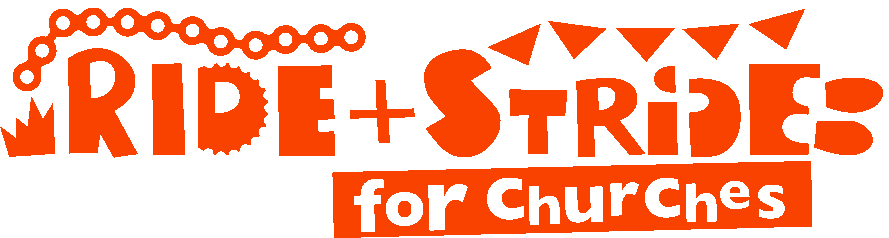 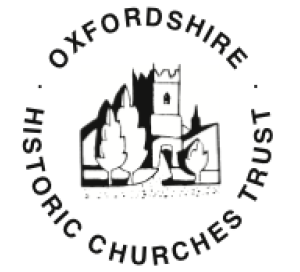 (Registered Charity No 235644)I am taking part in this year’s sponsored Ride and Stride on Date Participating. My aim is to How Participating e.g. cycle to 20 churches. Please could you sponsor me?  Please see me to sign my sponsorship form or contact me on Contact Details. You can also sponsor me by going on line to JustGiving.com.  The amount I raise (before GiftAid) will be split 50 : 50 between Oxfordshire Historic Churches Trust and Name and Place of Church.Thank you for your supportNamePersonalise the text above in red and delete the sentence about JustGiving if you have not set up a JustGiving webpage. Delete this section of text and copy the amended text above -you may get three on the page. Print out, cut into separate slips and leave them, in pews at church or hand out to people.